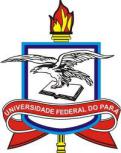 UNIVERSIDADE FEDERAL DO PARÁCAMPUS UNIVERSITÁRIO DE CASTANHALPROGRAMA DE PÓS-GRADUAÇÃO EM XXXXXXXXXXXMESTRADO ACADÊMICO/PROFISSIONAL EM XXXXXXXXNOME COMPLETO DO AUTORTÍTULO: subtítulo (se houver)CASTANHALANONOME COMPLETO DO AUTORTÍTULO: subtítulo (se houver)Dissertação (ou tese) apresentada ao Programa de Pós-Graduação em XXXXXXXX – SIGLA, do Campus de Castanhal, da Universidade Federal do Pará, como requisito parcial para obtenção do título de Mestre (ou Doutor) em XXXXXXXX.Área de concentração:Orientador(a): Dr(a).Coorientador(a) (se houver): CASTANHALANO(Página destinada à inclusão da ficha catalográfica)Acesse http://bcficat.ufpa.br/ para gerar a ficha catalográficaOBS: A ficha deve ser impressa no verso da página anterior a estaNOME COMPLETO DO AUTORTÍTULO: subtítulo (se houver)Dissertação (ou tese) apresentada ao Programa de Pós-Graduação em XXXXXXXX – SIGLA, do Campus de Castanhal, da Universidade Federal do Pará, como requisito parcial para obtenção do título de Mestre (ou Doutor) em XXXXXXXX.Área de concentração:Data da aprovação: ____/____/______Conceito: _______________________BANCA EXAMINADORA_____________________________________________________Nome completo do(a) orientador(a) precedido de titulaçãoInstituição a que pertence____________________________________________________Nome completo do(a) examinador(a) precedido de titulaçãoInstituição a que pertence____________________________________________________Nome completo do(a) examinador(a) precedido de titulaçãoInstituição a que pertence(opcional)Dedicatória dedicatória dedicatória dedicatória dedicatória dedicatória dedicatória dedicatória dedicatória dedicatória.AGRADECIMENTOS (opcional)Digite o seu texto Digite o seu texto Digite o seu texto Digite o seu texto Digite o seu texto Digite o seu texto Digite o seu texto Digite o seu texto Digite o seu texto Digite o seu texto Digite o seu texto Digite o seu texto Digite o seu texto Digite o seu texto.Digite o seu texto Digite o seu texto Digite o seu texto Digite o seu texto Digite o seu texto Digite o seu texto Digite o seu texto Digite o seu texto Digite o seu texto Digite o seu texto Digite o seu texto Digite o seu texto Digite o seu texto Digite o seu texto.Digite o seu texto Digite o seu texto Digite o seu texto Digite o seu texto Digite o seu texto Digite o seu texto Digite o seu texto Digite o seu texto Digite o seu texto Digite o seu texto Digite o seu texto Digite o seu texto Digite o seu texto Digite o seu texto.(opcional)“Digite aqui a epígrafe, texto em que é apresentada uma citação, seguida de indicação de autoria, relacionada com a matéria tratada no corpo do trabalho.” (SOBRENOME DO AUTOR, ano, p.)RESUMOElaborar conforme a ABNT NBR 6028 em vigor.ABSTRACTElaborar conforme a ABNT NBR 6028 em vigor.LISTA DE ILUSTRAÇÕES (opcional)Tipo de ilustração 1 – Título da ilustração						              pág.Tipo de ilustração 2 – Título da ilustração						              pág.Tipo de ilustração 3 – Título da ilustração						              pág.Tipo de ilustração 4 – Título da ilustração						              pág.São tipos de ilustrações: desenhos, esquemas, fluxogramas, fotografias, gráficos, mapas, organogramas, plantas, quadros, retratos e outras.LISTA DE TABELAS (opcional)Tabela 1 – Título da tabela								              pág.Tabela 2 – Título da tabela								              pág.Tabela 3 – Título da tabela								              pág.LISTA DE ABREVIATURAS E SIGLAS (opcional)SIGLA		Nome por extensoSIGLA		Nome por extensoSIGLA		Nome por extensoLISTA DE SÍMBOLOS (opcional)SÍMBOLO	Nome do símboloSÍMBOLO	Nome do símboloSÍMBOLO	Nome do símboloSUMÁRIOElaborar conforme a ABNT NBR 6027 em vigor1       INTRODUÇÃO								                 142       DIGITE O TÍTULO DA SEÇÃO				                 		     152.1    Digite o título da subseção						                 	     152.1.1 Digite o título da subseção 			 		                             	     153       DIGITE O TÍTULO DA SEÇÃO				                 		     164       CONCLUSÃO						                             		     17         REFERÊNCIAS									     18         APÊNDICE A – Título do apêndice							     19         ANEXO A – Título do anexo								     201 INTRODUÇÃONa introdução devem constar: o tema do trabalho, o problema de pesquisa, as hipóteses (se houver) para solução deste problema, o objetivo geral e os específicos, a relevância do trabalho para a sociedade ou comunidade científica, a metodologia de pesquisa adotada e, por fim, uma breve indicação do que trata cada seção do trabalho..2 DIGITE O TÍTULO DA SEÇÃODigite o seu texto Digite o seu texto Digite o seu texto Digite o seu texto Digite o seu texto Digite o seu texto Digite o seu texto Digite o seu texto Digite o seu texto Digite o seu texto Digite o seu texto Digite o seu texto Digite o seu texto Digite o seu texto.Digite o seu texto Digite o seu texto Digite o seu texto Digite o seu texto Digite o seu texto Digite o seu texto Digite o seu texto Digite o seu texto Digite o seu texto Digite o seu texto Digite o seu texto Digite o seu texto Digite o seu texto Digite o seu texto.2.1 Digite o título da subseçãoDigite o seu texto Digite o seu texto Digite o seu texto Digite o seu texto Digite o seu texto Digite o seu texto Digite o seu texto Digite o seu texto Digite o seu texto Digite o seu texto Digite o seu texto Digite o seu texto Digite o seu texto Digite o seu texto.Digite o seu texto Digite o seu texto Digite o seu texto Digite o seu texto Digite o seu texto Digite o seu texto Digite o seu texto Digite o seu texto Digite o seu texto Digite o seu texto Digite o seu texto Digite o seu texto Digite o seu texto Digite o seu texto.Digite o seu texto Digite o seu texto Digite o seu texto Digite o seu texto Digite o seu texto Digite o seu texto Digite o seu texto Digite o seu texto Digite o seu texto Digite o seu texto Digite o seu texto Digite o seu texto Digite o seu texto Digite o seu texto.							              .2.1.1 Digite o título da subseçãoDigite o seu texto Digite o seu texto Digite o seu texto Digite o seu texto Digite o seu texto Digite o seu texto Digite o seu texto Digite o seu texto Digite o seu texto Digite o seu texto Digite o seu texto Digite o seu texto Digite o seu texto Digite o seu texto.Digite o seu texto Digite o seu texto Digite o seu texto Digite o seu texto Digite o seu texto Digite o seu texto Digite o seu texto Digite o seu texto Digite o seu texto Digite o seu texto Digite o seu texto Digite o seu texto Digite o seu texto Digite o seu texto.Digite o seu texto Digite o seu texto Digite o seu texto Digite o seu texto Digite o seu texto Digite o seu texto Digite o seu texto Digite o seu texto Digite o seu texto Digite o seu texto Digite o seu texto Digite o seu texto Digite o seu texto Digite o seu texto.3 DIGITE O TÍTULO DA SEÇÃODigite o seu texto Digite o seu texto Digite o seu texto Digite o seu texto Digite o seu texto Digite o seu texto Digite o seu texto Digite o seu texto Digite o seu texto Digite o seu texto Digite o seu texto Digite o seu texto Digite o seu texto Digite o seu texto.Digite o seu texto Digite o seu texto Digite o seu texto Digite o seu texto Digite o seu texto Digite o seu texto Digite o seu texto Digite o seu texto Digite o seu texto Digite o seu texto Digite o seu texto Digite o seu texto Digite o seu texto Digite o seu texto.Digite o seu texto Digite o seu texto Digite o seu texto Digite o seu texto Digite o seu texto Digite o seu texto Digite o seu texto Digite o seu texto Digite o seu texto Digite o seu texto Digite o seu texto Digite o seu texto Digite o seu texto Digite o seu texto.4 CONCLUSÃONa conclusão deve ser informado: se os objetivos foram alcançados, se o problema de pesquisa foi esclarecido, se as hipóteses (caso indicadas) foram confirmadas ou refutadas, as dificuldades na realização da pesquisa (em caso de ocorrência), a contribuição efetiva do trabalho para a sociedade ou comunidade científica e, de forma opcional, recomendações e/ou sugestões de trabalhos futuros relacionados ao tema abordado.REFERÊNCIASElaborar conforme a ABNT NBR 6023 em vigor.APÊNDICE A – Título do apêndice (opcional)ANEXO A – Título do anexo(opcional)